www.nc-ape.com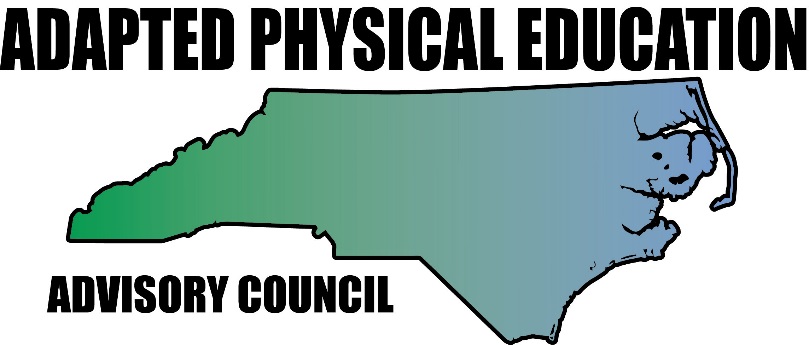 Jolanda Hengstman, CAPE, NBCTAdapted Physical Education Consulting TeacherCharlotte-Mecklenburg SchoolsJolanda.hengstman@cms.k12.nc.us Suggested Modifications for Fitness Test ItemsAll students need to learn and practice fitness activities, modified to meet their needs.  Use SAME modifications at the beginning and end of the year.1.  Aerobic Capacity:  PACERShorter distance; run every other lap; run with buddy; increase time between lines; run/walk until tired.Visually Impaired: tether to buddy; guide runner; sound or light source (can be scored).Mobility Impaired: Use wheelchair, walker, crutches; buddy to assist; alternative form of locomotion (roll, crawl, creep, scoot); table top    hand pedlar; move arms or any body part in a continuous motion.2.  BMI:  Height and Weight (ALL students should have this recorded.)Non-ambulatory:  Ask for assistance from EC staff, nurse, PT, ask parent, use school records.Height: Measure student stretched out on mat.3.  Abdominal Strength:  Regulation curl-up with measuring stripHold feet; slide hands up thighs; assisted pull to initiate movement; start in up position and lean back down; V-sit for time. From sitting position (wheel)chair: lift knee(s), lean forward or sideways and come back up; twists using exercise tubing/bands.4.  Trunk Extensor Strength:  Trunk Lift in prone position.Assist to initiate movement; change hand position; hold feet or hips to stabilize; any alternate exercise for glutes, or hamstrings.5.  Upper Body Strength/Endurance: Push ups.Modified push-up (wall; step; knee); plank position for time; wheelchair push ups on wheels or arm restsAny exercise for shoulders, pecs, and/or triceps using weights/exercise tubing/bands such as supine chest press.6.  Flexibility:  Sit and Reach, Shoulder StretchV-sit; long sit with back to wall; timed/or distance; allow bend knees; from wheelchair position legs at seat height or lean forward and reach for feet.  Fitness Testing Modified Score SheetNAME:__________________   GENDER:_____   GRADE:_____ TEACHER____________________PRE TEST DATE:_______  POST: _____1.BMI:     Height:______Weight:________ Comments:______________2. AEROBIC CAPACITY (circle test used)a. Pacer: _________     b. Mile Walk/Run __________   Modifications (check):  Distance_____ Buddy   ___ Staff ____ Time ____Mobility Device (specify) _________________c. UBE Pedlar __ or Alternate movement ____   min _____  distance _____3. ABDOMINAL STRENGTH  Curl Up _________ Hold Feet  ____ Hands on legs ____  Pull to initiate _____ Alternate exercise (equipment/reps) _________________________  4. TRUNK EXTENSOR STRENGTH Trunk Lift _________Hand Position: at side ____ in front ____  at shoulders ____Assistance: Hold feet ____ Hold hips ____Alternate exercise (equipment/reps) _________________________5.  UPPER BODY STRENGTH/ENDURANCE   Push-UpModifications: knees ____ wall ____ chair _____  plank _____Alternate exercise (weight/reps/equipment): __________________6.  FLEXIBILITY  Sit & ReachModifications: V-sit ___Long Sit ___ Other ___________